Resources Available in our RoomsOur rooms are well equipped with computers for use with:AncestryFind My Past (including 1921 census)The GenealogistMy HeritageRoots IrelandFamilySearch (we are an Affiliated Library)We also have:MicroficheCDsA Library of Reference books & books for loanLaminatorBook BindingPedigree and Family ChartsVolunteers are always on hand to assist with research & advice.Volunteers are available to help with your research and enquiriesClosed Public HolidaysChargesInternet Access		$1.00 per ½ hourCD use		              	$1.00 per hourMicrofiche reader		$1.00 per hourWorkshopsMembers	$8.00Non Members	$10.00DNA SIG		Gold coin donationWhen and Where We MeetMeetingsCnr Third Ave & Jack Ireland Park Rd, MandurahGeneral:2nd Saturday of each month at 1.30pm except December & January usually with a guest speaker.DNA Special Interest Group:3rd Tuesday of each month at 10.00am except December & January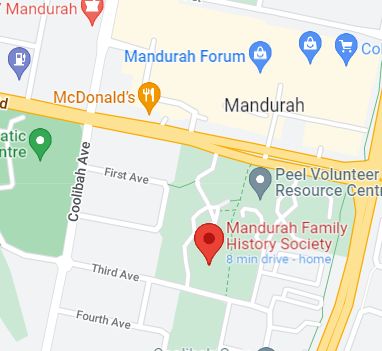 Research Rooms opening hoursMonday, Wednesday, Friday9.30am – 3.30pmSaturday  9.30am – 1.00pm Volunteers are available to help with your research and enquiriesClosed Public HolidaysMembership Fees1 April – 31 MarchSingle $37.00 plus joining fee $12.00 = $49.00Joint $57.00 plus joining fee $24.00 = $81.00  Visitor’s fee per day for research $8.00 plus chargesUpdated Jan 2024Mandurah Family History Society Inc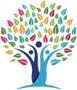 Genealogical ResearchAffiliated with FamilyHistoryWAAffiliated with FamilySearchResearch Worldwide for your ancestorsWhat Genealogy means:An account of the descent of a person, family or group through an ancestral lineAn investigation of pedigreeOur AddressCorner of Third Ave & John Ireland Park Rd,Mandurah, Western Australia  6210PO Box 1091,Mandurah, Western Australia  6210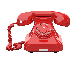 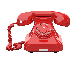 Phone:  9586 9760	Email:  mfhs@westnet.net.auWebsite:	  mfhs.org.au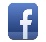 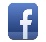 Facebook:  www.facebook.com/mfhs6210Why Should You Join MFHS?Mandurah Family History Society is a group of amateur enthusiasts whose aim is to help members to get the most out of their family history.  Whilst you do not need to belong to a group, membership provides access to extensive resources and the assistance of other like-minded peopleIs Family History for Me?Most people join because they have a curiosity about their family, a need to prove their ancestral roots, or to investigate family stories.If you have ever had a twinge of curiosity, why not dip your toes in the water now.It can deepen a connection to a family’s past, present and futureIt develops a better understanding of your background and how your family’s role in society has evolvedIt develops skills in reasoning and creativity.  Learn to be a detective!Do you have a convict in your familyDNA can assist in tracing your biological family treeTo discover a little more about your family’s history, join the friendly and supportive group at Mandurah Family History Society.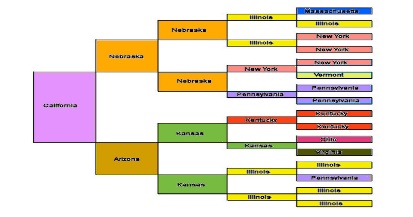 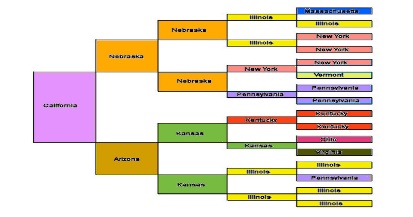 Guest SpeakersWe have a variety of speakers at our Saturday meetings with many varied topics that may include but not limited to:AustraliaConvictsDNAEngland & ScotlandEuropeMilitary RecordsIndividual stories from members’ researchIrelandLocalMigrationShipping RecordsVolunteersOur volunteers have a variety of interests covering many countries and subjects and are always keen to assist with your research.FamilySearchMore records are being digitized on a daily basis by FamilySearch.  As an affiliated library MFHS is able to access records that are not available to those researching from home.  It is well worth a visit to see what extra records are accessible and how to obtain them.  Records can be printed or downloaded to a thumb drive.Other databasesMFHS has full subscriptions to Ancestry, My Heritage, Find My Past, The Genealogist and Roots Ireland.  These are for the use of members saving them the cost of subscribing themselves, which can prove quite costly.CommitteeMFHS is run by a committee which is voted in at the Annual General Meeting each year in May.  All committee members are volunteers.The committee manages the day to day running of the society along with the help of volunteers who assist with rosters, monthly newsletters, IT maintenance, afternoon teas and general shopping.DNA Special Interest GroupThis group discusses all things related to DNA and is open to all members with an interest in tracing their ancestral line using DNA as well as conventional methods.  Discussions are held on the latest findings or programs as well as trouble shooting for members to try to knock down some brick walls.Non members are also invited to attend for 2 visits before joining as an introduction.WelcomeMFHS welcomes visitors to come along and see what is involved in tracing your family and volunteers are always happy to answer any questions.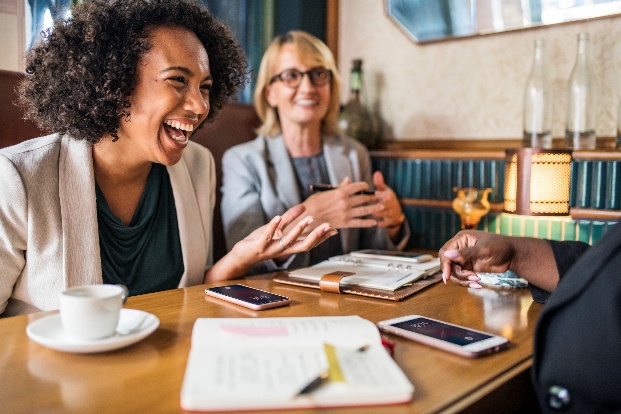 